Web-advertisement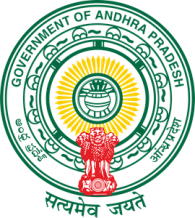 ANDHRA APRADESH URBAN FINANCE AND INFRASTRUCTURE DEVELOPMENT CORPORATION LTD.ASR&ESR Plaza, Opp. Vigneshwara Nagar, Road  No.1 ,  Mahatma Gandhi Inner Ring Road,  Reddy Palem, GUNTUR ,Andhra Pradesh, Pin: 522 509Selection and Appointment Individual Consultant for PPP cell on ContractINSTRUCTIONS FOR SUBMISSION OF APPLICATION AND THE SELECTION PROCESS1. Submission of Applicationsa)	Applications in the prescribed format along with CV complete in all respects shall be submitted in person or by post/courier within the date.  APUFIDC shall not be responsible for late receipt or non-receipt of the Applications including for postal delays.  b)	Applications received after the due date or incomplete in any respect will be rejected.c) 	APUFIDC reserves the right to accept or reject all or any of the applications at any time during the scrutiny and process of the applications without assigning any reasons.d) 	No correspondence or enquiries of the status of their applications will be entertained.  Regret letters to the unsuccessful applicants will be sent soon after the completion of the selection process.e)     Last date for submission of Applications is on or before at 3.00 PM, 3rd July, 2017. The applicants shall submit their application either in person or through post to the below given address:To The Managing Director,APUFIDCASR&ESR Plaza, Opp. Vigneshwara Nagar, Road  No.1 , Mahatma Gandhi Inner Ring Road,  Reddy Palem, GUNTUR ,Andhra Pradesh, Pin: 522 509Note: on the top of sealed cover it shall be mentioned that  “Application for the post of PPP Expert/Architect’’ 2. Selection Processa)	The applicants satisfying the eligibility criteria of qualification and experience will be shortlisted b)	The shortlisted applicants will be called for personal interview with a short notice. The short listed candidates shall be ready for attending the interview without fail.  The date, time and place of interview will be intimated within 7 days in advance by e.mail address as given in the application and SMS. c)	Other things being the same, the final criteria for selection is by Quality Based Selection. After the personal interview including the negotiation of the monthly fees, the Selection Committee will finalise the list of applicants for selection based on the Qualification, Experience and performance of Candidates in Interview and recommend for consideration and approval of the Competent Authority, while keeping four applicants in reserve.  The final criteria for selection will be on Quality based selection. d) The applicant should note that the monthly fees quoted by him/her shall not exceed Rs.2,40,000 in case of PPP Expert and Rs.1,50,000 in case of  Architect. However, the APUFIDC have every right to fix up monthly fee basing on the qualification, experience and performance in Interview as per the rules in vogue.e) The AUFIDC have every right to accept/reject any application or cancel the entire process without assigning any reason.3. Letter of OfferLetter of Offer will be issued to the selected applicant/s and the applicant shall have to execute the contract agreement and join the duty within one week, failing which, the Letter of Offer shall stand revoked and the applicant next in the reserve list will be offered, unless extended by the APUFIDC at its sole discretion both the request and acceptance in writing.4.	For any further information, the applicant may contact :Y. Satyanarayana, OSD, Mobile Number: 9704595024.******ANDHRA APRADESH URBAN FINANCE AND  INFRASTRUCTURE DEVELOPMENT CORPORATION LTD.Selection and Appointment of Individual Consultant for PPP cell on ContractTERMS  OF  REFERENCE1. Scope of Services:a) 	Andhra Pradesh Urban Finance and Infrastructure Development Corporation Ltd (APUFIDC) is a Government organization set up for development of urban infrastructure in the Urban Local Bodies (ULBs) and a Nodal Agency under the Central and State Government sponsored/funded programmes.  APUFIDC is also the Mission Directorate for AMRUT (Atal Mission for Rejuvenation and Urban Transformation)   and intends to develop  vacant and underutilised land assets of ULBs in Andhra Pradesh in a phased manner on public private partnership (PPP) basis so as to enable the ULBs to generate additional non-tax financial resources and create urban infrastructure facilities in their respective jurisdictions.  There are 110 ULBs in the State of which 31 ULBs are covered by AMRUT.  However, all the ULBs are to be covered for identification and development of PPP projects in conformity with the laws, rules and regulations in vogue in the State of Andhra Pradesh.b) 	There is already a PPP cell in APUFIDC and the Experts/ Individual Consultant  shall have to carry out the visits to the lands identified by the ULBs, assess the suitability for specific projects   undertake market research & conceptualisation, preparation of  pre feasibility analysis of cost and technical and financial viability, and the lease period , bid documentation & bid process management for selection of developers for implementation of the projects  identified  under PPP mode on Design, Build, Finance, Operate and Transfer (DBFOT) basis in coordination with the PPP Cell. Necessary manpower assistance like Data Entry Operator will be provided. The Bid Documents prepared by the Experts/ Individual Consultant will be scrutinised and vetted by the Legal Consultant of APUFIDC.c)   The  Experts/Individual Consultant  shall  coordinating the bid process management and Project monitoring of works like Municipal bonds, VCF, Property tax, Advertisement tax etc, and shall also be coordinate   other central and state funded schemes in the state of Andhra Pradesh. 2. Name of Position of Expert and Eligibility Criteria.The details of the positions for selection of Experts and the  educational and experience criteria thereof are as under. The Applicants shall have the full knowledge of the local laws concerning the ULBs, PPP concept and implementation, Lay out and Building Rules and Regulations and the like.3. Specific Functions and Responsibilities: In addition to the above scope of service, the experts shall assist the APUFIDC authorities whatever the job assigned to them according to urgency/necessity. Ex. Preparation  & presentation of PPTs as and when required, submission of evaluation reports, attending the review meetings etc.,4. Contract Terms and Conditions.a) 	The contract period is 9 (Nine) months from the date of joining and the contract shall stand terminated on the last day of the contract period.  APUFIDC at its sole discretion may extend the contract for a further period and the selected incumbent shall not have any right for any such extension.  b)	The work place is the office of the APUFIDC, Guntur or such other place as the APUFIDC may allot.c)	The all inclusive monthly fees shall be as quoted by the incumbent in its/her application and as negotiated/accepted by APUFIDC exclusive of   Service Tax if payable under law.  The same will be paid by APUFIDC.  However, the incumbent will be eligible for travel expenses when he/she visits the ULBs as per the rules and regulations of APUFIDC in vogue. d)	The working hours will be as are applicable to the staff of APUFIDC and whenever required the incumbents shall have to attend office later hours and holidays.e)	The incumbent will be eligible for  9  days leave on prorate basis.  However, f)	The contract may be terminated either by the APUFIDC or the incumbent with one month prior notice or one month fees in lieu of such notice.  However, APUFIDC shall have the right to terminate the contract of the incumbent with one week notice in cases of irregular attendance of duties, or continued absence without prior permission for more than 3 days or for unsatisfactory work.g)      APUFIDC have every right to increase/ decrease the number of individual consultant positions basing on the requirement and workload.h)       After interviews, APUFIDC will prepare a panel of eligible candidates for future requirements and replacement of selected candidates, if their performance is not up to the mark.i)     Other terms and conditions shall be as per the contract agreement to be executed by the incumbent and the APUFIDC.  5.	On issue of letter of appointment, the incumbent shall join the duty within one week.****									Affix												Passport size									PhotoTo:The Managing DirectorA.P.U.F.I.D.CASR&ESR Plaza, Opp. Vigneshwara Nagar, Road  No.1 , Mahatma Gandhi Inner Ring Road, Reddy Palem, GUNTUR Andhra Pradesh, Pin : 522 509Sir,1.	In response to your advertisement dated __________ in the daily news paper, I am submitting my application as detailed below.Name of the Position:			C.V.					Attached.2.	I have carefully read and understood the Advertisement and the Document containing the Instructions and Terms of Reference and other information and I hereby undertake to abide by the same. I am submitting this application in strict compliance with the terms and conditions contained in the Document. 3.	I quote below my fees which is negotiable / not negotiable.(strike out not applicable and sign) 	My Fees: Rs.____________ (Rupees ______________________ only)  per month.Thanking you,Place:									Yours truly,									Signature: Address:.......................................................................................... Mobile Number...........................E.mail Id.................................Curriculum VitaeOf ___________________________Place: Date:									Signature(Note: Each page of CV and attachments to be signed by the Applicant)S.noPositionQualificationExperienceNo.of PositionsContract period in months1.PPP Expert (Individual Consultant)MBA –Finance /Infrastructure /Business Management  OR  CA/ B.Tech (urban Planning)a) 12 years of experience in Infrastructure/Real estate advisory, and b)  of (a) above, minimum 6 years Experience in Government advisory –Urban development/Local bodies /Development authority. Should have worked on Bid process management/Land monetization. Local experience shall be preferred, and  c) of (a) or (b) at least 3 projects under PPP mode successfully done.   292.ArchitectB.Archa) Minimum 10 years experience with reputed consultancy firms/builders in preparing Architectural plans for buildings.b) Knowledge of local bye laws/development control rules is must. Should be well versed in Autocad.19PERSONALPERSONALPERSONALPERSONALPERSONAL1.Full Name of Applicant2.Age and Date of Birth3.AddressPresent Permanent4.Tel.No / Mob.No.5.E.mailEDUCATION (Self attested copies of certificates to be attached)EDUCATION (Self attested copies of certificates to be attached)EDUCATION (Self attested copies of certificates to be attached)EDUCATION (Self attested copies of certificates to be attached)EDUCATION (Self attested copies of certificates to be attached)6.GeneralQualificationYear of passingUniversityQualificationYear of passingUniversityQualificationYear of passingUniversity7. Technical/ProfessionalQualificationYear of passingUniversityQualificationYear of passingUniversityQualificationYear of passingUniversityEXPERIENCE DETAILS RELATING TO THE POSITION APPLIED UPTO THE PRESENT DAY IN THE REVERSE ORDER -  Certificates of Experience issued by the Employer or any other creditable documents to be attached)EXPERIENCE DETAILS RELATING TO THE POSITION APPLIED UPTO THE PRESENT DAY IN THE REVERSE ORDER -  Certificates of Experience issued by the Employer or any other creditable documents to be attached)EXPERIENCE DETAILS RELATING TO THE POSITION APPLIED UPTO THE PRESENT DAY IN THE REVERSE ORDER -  Certificates of Experience issued by the Employer or any other creditable documents to be attached)EXPERIENCE DETAILS RELATING TO THE POSITION APPLIED UPTO THE PRESENT DAY IN THE REVERSE ORDER -  Certificates of Experience issued by the Employer or any other creditable documents to be attached)EXPERIENCE DETAILS RELATING TO THE POSITION APPLIED UPTO THE PRESENT DAY IN THE REVERSE ORDER -  Certificates of Experience issued by the Employer or any other creditable documents to be attached)8.No. Of years of ExperienceFromTo9.Experience in general showing the Employer and address and position held10Experience specific to the position as prescribed in the Instructions with the details of employer with address11.Show in a separate sheet brief description of Project. OTHERSOTHERSOTHERSOTHERSOTHERS12.Mother Tongue13Languages knownReadWriteSpeaka)b)c)